Participation data & results for Virtual Football Skills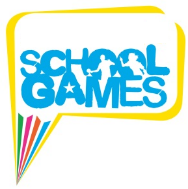 School Name:								PE Lead:Participation DataThe results sheets are on the next page. Available to enter: A & B teams for Year 7 Girls, Year 7 Boys, Year 8 Girls, Year 8 Boys, Year 9 Girls and Year 9 BoysSchools do not have to submit results for every category. Year 7 Results - Girls A(Select top 8 scores to make up a team score)Year 7 Results - Girls B(Select top 8 scores to make up a team score)Year 7 Results - Boys A(Select top 8 scores to make up a team score)Year 7 Results - Boys B(Select top 8 scores to make up a team score)Year 8 Results - Girls A(Select top 8 scores to make up a team score)Year 8 Results - Girls B(Select top 8 scores to make up a team score)Year 8 Results - Boys A(Select top 8 scores to make up a team score)Year 8 Results - Boys B(Select top 8 scores to make up a team score)Year 9 Results - Girls A(Select top 8 scores to make up a team score)Year 9 Results - Girls B(Select top 8 scores to make up a team score)Year 9 Results - Boys A(Select top 8 scores to make up a team score)Year 9 Results - Boys B(Select top 8 scores to make up a team score)Year GroupTotal GirlsTotal SEND GirlsTotal BoysTotal SEND BoysTotal BAME(Black Asian Minority Ethnic)Total FSM(Free School Meals)Year 7Year 8Year 9NamePairs Passing (points)Agility Dribble (points)Total Points12345678TotalTotalTotalNamePairs Passing (points)Agility Dribble (points)Total Points12345678TotalTotalTotalNamePairs Passing (points)Agility Dribble (points)Total Points12345678TotalTotalTotalNamePairs Passing (points)Agility Dribble (points)Total Points12345678TotalTotalTotalNamePairs Passing (points)Agility Dribble (points)Total Points12345678TotalTotalTotalNamePairs Passing (points)Agility Dribble (points)Total Points12345678TotalTotalTotalNamePairs Passing (points)Agility Dribble (points)Total Points12345678TotalTotalTotalNamePairs Passing (points)Agility Dribble (points)Total Points12345678TotalTotalTotalNamePairs Passing (points)Agility Dribble (points)Total Points12345678TotalTotalTotalNamePairs Passing (points)Agility Dribble (points)Total Points12345678TotalTotalTotalNamePairs Passing (points)Agility Dribble (points)Total Points12345678TotalTotalTotalNamePairs Passing (points)Agility Dribble (points)Total Points12345678TotalTotalTotal